BƯỚC 1: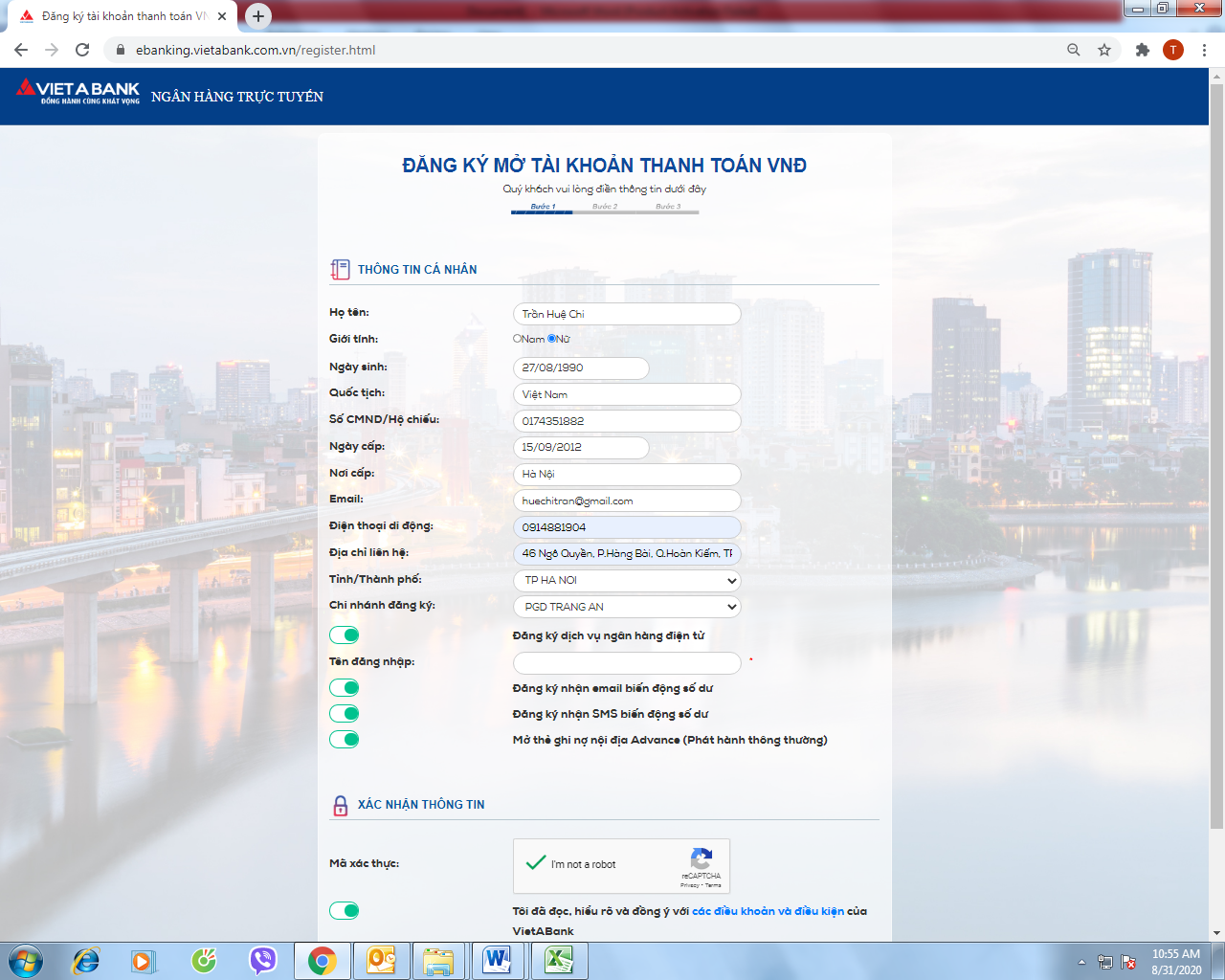 ĐĂNG KÝ MỞ TÀI KHOẢN THANH TOÁN VNĐQuý khách vui lòng điền thông tin dưới đâyBước 1 - Bước 2 - Bước 3THÔNG TIN CÁ NHÂNHọ tênGiới tínhNgày sinhQuốc tịchSố CMND/Hộ chiếuNgày cấpNơi cấpEmailĐiện thoại di độngĐịa chỉ liên hệTỉnh/Thành phốChi nhánh đăng ký[Lựa chọn Bật / Tắt] Đăng ký dịch vụ ngân hàng điện tửTên đăng nhập: [Lựa chọn Bật / Tắt] Đăng ký nhận SMS biến động số dư[Lựa chọn Bật / Tắt] Mở thẻ ghi nợ nội địa Advance (Phát hành thông thường)XÁC NHẬN THÔNG TINMã xác thực: reCAPTCHATôi đã đọc, hiểu rõ và đồng ý với các điều khoản và điều kiện của VietABankĐĂNG KÝNếu khách hàng nhập sai: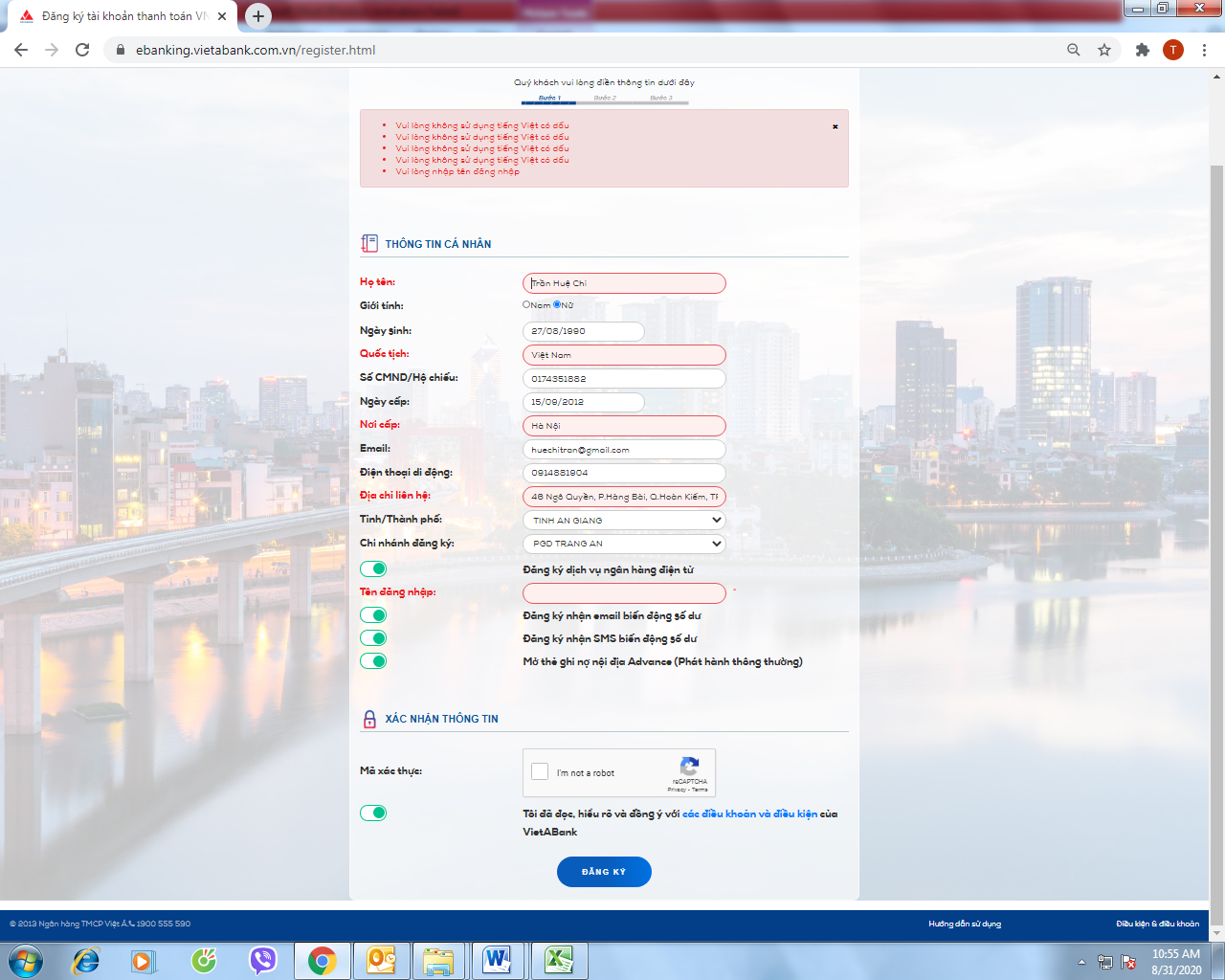 Vui lòng không sử dụng tiếng Việt có dấuVui lòng không sử dụng tiếng Việt có dấuVui lòng không sử dụng tiếng Việt có dấu Vui lòng nhập tên đăng nhậpNếu khách hàng nhập đúng  chuyển đến Bước 2BƯỚC 2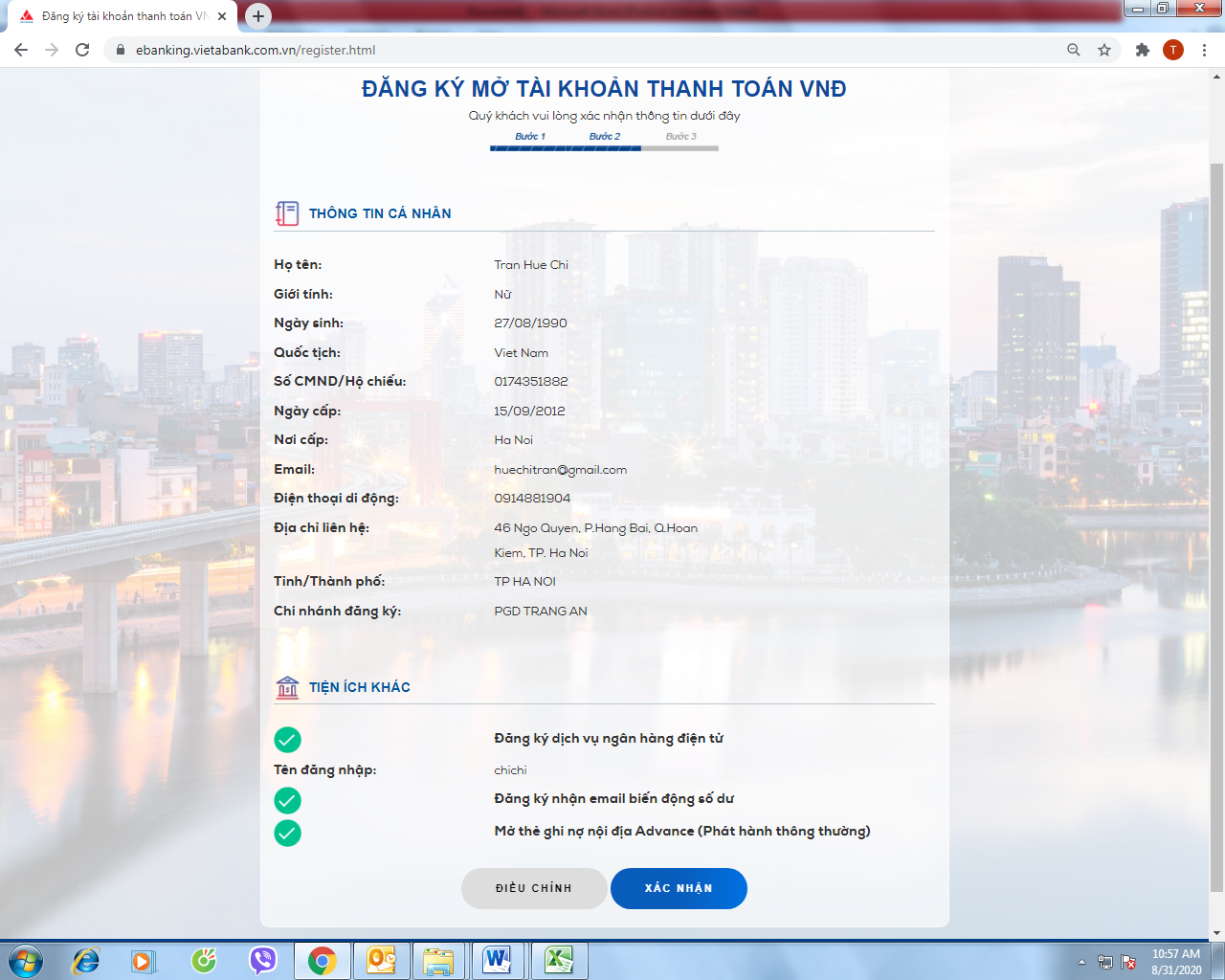 ĐĂNG KÝ MỞ TÀI KHOẢN THANH TOÁN VNĐQuý khách vui lòng xác nhận thông tin dưới đâyBước 1 - Bước 2 - Bước 3THÔNG TIN CÁ NHÂNTIỆN ÍCH KHÁC(Hiển thị lại các thông tin đã nhập ở Bước 1)Khi người dùng click Xác nhận sẽ hiển thị: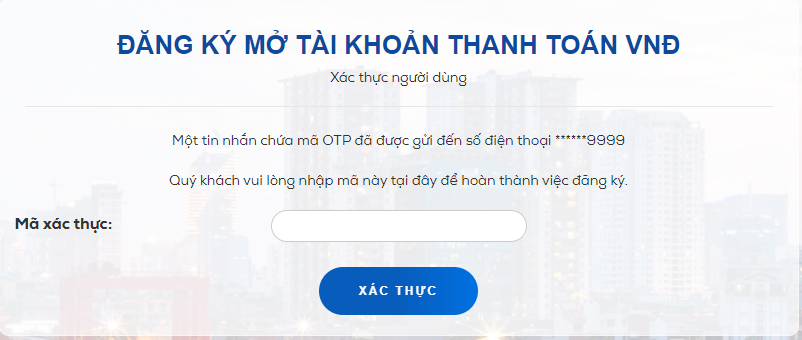 ĐĂNG KÝ MỞ TÀI KHOẢN THANH TOÁN VNĐXác thực người dùngMột tin nhắn chứa mã OTP đã được gửi đến số điện thoại xxxQuý khách vui lòng nhập mã này tại đây để hoàn thành việc đăng ký.Mã xác thực XÁC THỰCBƯỚC 3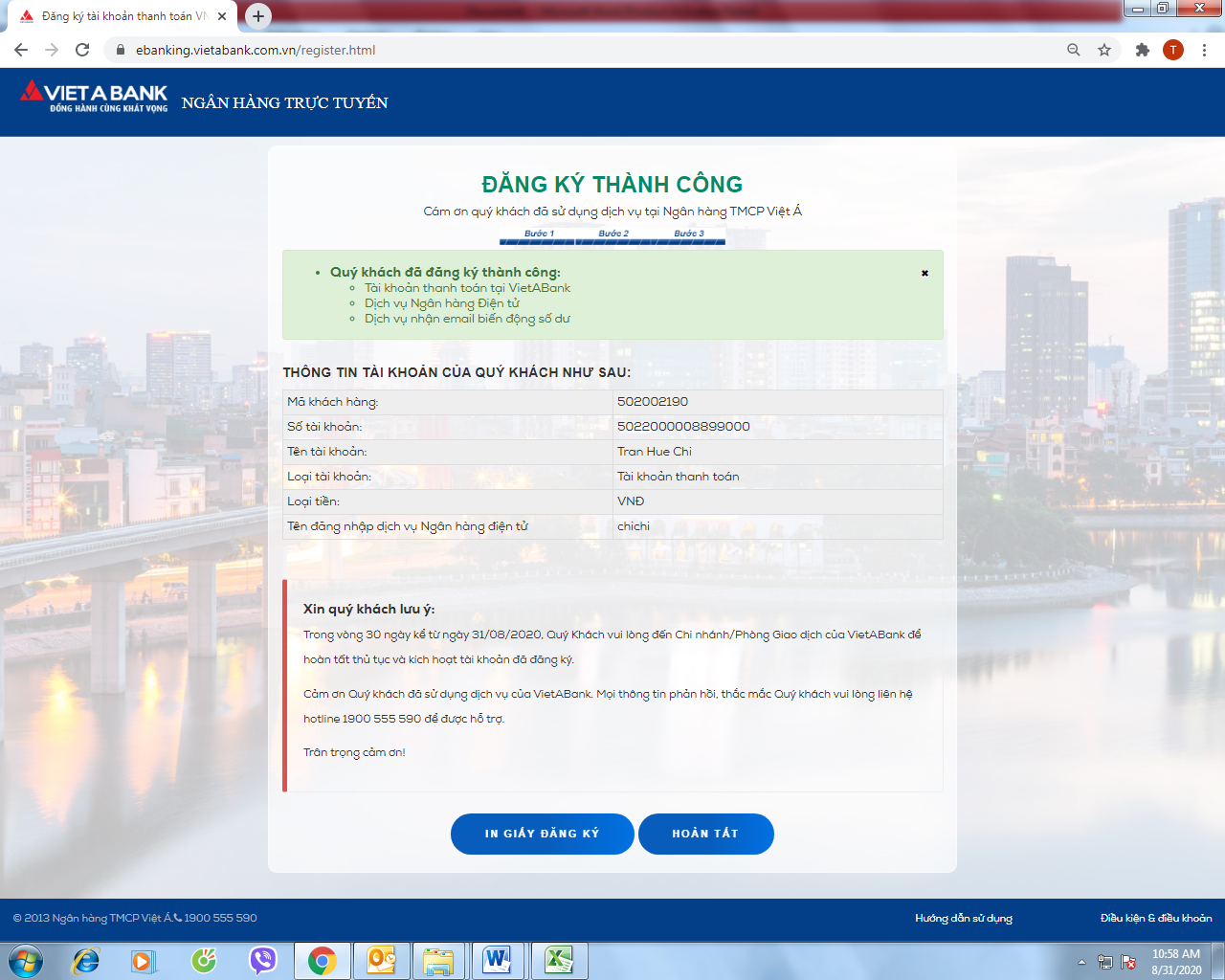 ĐĂNG KÝ THÀNH CÔNGCám ơn quý khách đã sử dụng dịch vụ tại Ngân hàng TMCP Việt ÁBước 1 - Bước 2 - Bước 3Quý khách đã đăng ký thành công:Tài khoản thanh toán tại VietABankDịch vụ Ngân hàng Điện tửDịch vụ nhận email biến động số dưTHÔNG TIN TÀI KHOẢN CỦA QUÝ KHÁCH NHƯ SAU:Mã khách hàng:					502002190Số tài khoản:					502200000889900Tên tài khoản:					Tran Hue ChiLoại tài khoản:					Tài khoản thanh toánLoại tiền:						VNĐTên đăng nhập dịch vụ Ngân hàng điện tử:	chichiXin quý khách lưu ý:Trong vòng 30 ngày kể từ ngày 31/08/2020, Quý khách vui lòng đến Chi nhánh/ Phòng Giao dịch của VietABank để hoàn tất thủ tục và kích hoạt tài khoản đã đăng ký.Cảm ơn Quý khách đã sử dụng dịch vụ của VietABank. Mọi thông tin phản hồi, thắc mắc Quý khách vui lòng liên hệ hotline 1900 555 590 để được hỗ trợ.Trân trọng cảm ơn.